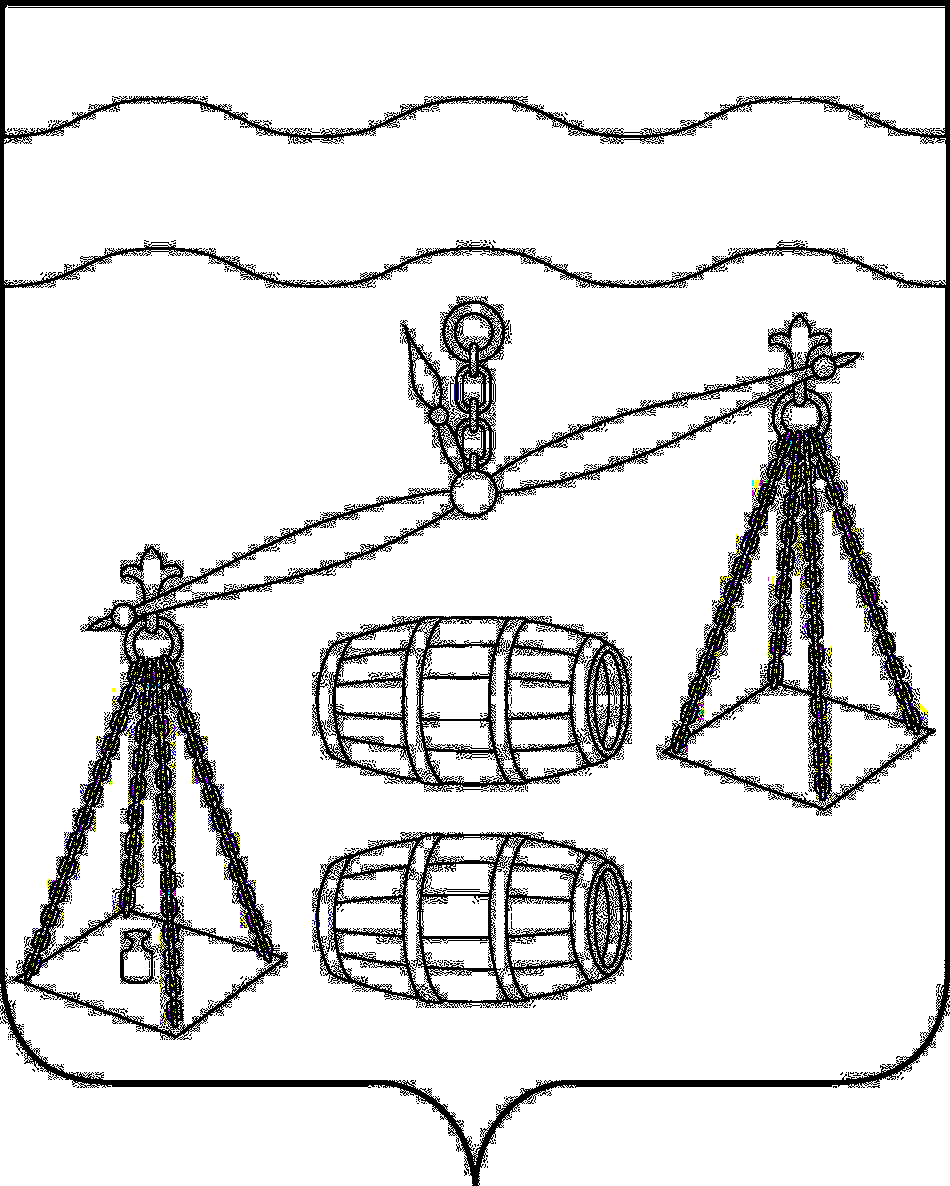 Администрация  сельского поселения"Село Богдановы Колодези"Калужская областьПОСТАНОВЛЕНИЕ   от 30.12.2019г			                               	                      	№ 51       	В соответствии с постановлением администрации сельского поселения «Село Богдановы Колодези» от 09.09.2013 № 25 «Об утверждении Порядка принятия решения о разработке муниципальных программ сельского поселения «Село Богдановы Колодези», их формирования, реализации и проведения оценки эффективности реализации», руководствуясь Уставом сельского поселения «Село Богдановы Колодези», администрация сельского поселения «Село Богдановы Колодези»ПОСТАНОВЛЯЕТ:Внести следующие изменения в муниципальную программу  СП «Село Богдановы Колодези» « Благоустройство территории СП «Село Богдановы Колодези» на 2020-2025 годы (далее Программа), утвержденную постановлением администрации сельского поселения «Село Богдановы Колодези» от 20.09.2019 №34:Объемы и источники финансирования Программы в паспорте Программы изложить в следующей редакции:Дополнить таблицу раздела 5 Программы строкой следующего содержания:Таблицу раздела 7 Программы дополнить строкой  следующего содержания: Настоящее Постановление распространяется на правоотношения, возникшие с 01.01.2020 года.Контроль за исполнением настоящего Постановления оставляю за собой.    Глава  администрации сельского    поселения «Село Богдановы Колодези»                                Т. В. Кузнецова                                                                   О внесении изменений в муниципальную программу сельского поселения «Село Богдановы Колодези» «Благоустройство территории  СП «Село Богдановы Колодези» на 2020-2025 годы», утвержденную постановлением администрации СП «Село Богдановы Колодези» от 20.09.2019 №.34  10. Объемы и источники финансирования  муниципальной программы Объем финансирования Программы средства бюджета сельского поселения «Село Богдановы Колодези»     - на 2020 год – 1115,738 тыс.руб., в т.ч. за счет МБТ – 474,738     - на 2021 год – 293,0 тыс.рублей     - на 2022 год – 294,0 тыс.рублей      -на 2023 год – 297 тыс.рублей     - на 2024 год – 299,0 тыс.рублей     - на 2025 год – 301,0 тыс. руб.№п/пНаименование мероприятий  муниципальной программы Ответственный исполнительСрок начала и окончания реализацииОжидаемый результатСвязь с целевыми показателями15Участие в реализации государственной программы Калужской области «Комплексное развитие сельских территорий»,  обустройство сквера отдыха и проведения общественных мероприятий в с. Богдановы КолодезиАдминистрация СП «Село Богдановы Колодези» 2020 -2025   г.г.Улучшение благоустройства  сельского поселенияВыполнение целевых показателей муниципальной программы№п/пНаименование мероприятиймуниципальнойпрограммыНаименование главного распорядителя средств бюджета Объемы финансирования (тыс. руб.)Объемы финансирования (тыс. руб.)Объемы финансирования (тыс. руб.)Объемы финансирования (тыс. руб.)Объемы финансирования (тыс. руб.)Объемы финансирования (тыс. руб.)Объемы финансирования (тыс. руб.)№п/пНаименование мероприятиймуниципальнойпрограммыНаименование главного распорядителя средств бюджета Источникифинансиро-ванияВсего202020212022202320242025  1         2        3     4    5  6   7   8   9  10  11 7.Обустройство сквера отдыха и проведения общественных мероприятий в с. Богдановы КолодезиАдминистрация СП «Село Богдановы Колодези»Бюджет СП «Село Богдановы Колодези» МБТ из вышестоящих бюджетов158474,738158474,738Итого:Бюджет СП «Село Богдановы Колодези» МБТ из вышестоящих бюджетов2125474,738641474,738293294297299301